Сведения об авторе:  Каледин Вячеслав Иванович,  преподаватель-организатор ОБЖ МАОУ «Сылвенская средняя школа имени В.Каменского», педагог дополнительного образования МАОУ ДОД ДЮЦ «Импульс» Пермского района,  руководитель военно-спортивного объединения учащихся «Патриот».Название  статьи:«Формирование воспитывающих традицийв работе военно-патриотических объединений учащихся»Вступление:	Причинами многочисленных военных побед Российских вооруженных сил в различные исторические периоды были не только полководческий дар и вооружение российских воинов, но также их «воинский дух», который представляет собой стальной сплав боевых традиций, сформированный в боевой учебе и закаленный в боях в течение многих веков.	Боевые традиции российских Вооруженных сил — это исторически сложившиеся в армии и на флоте, передающиеся из поколения в поколение правила, обычаи и нормы поведения военнослужащих, связанные с выполнением боевых задач и несением воинской службы.    К ним относятся:- беззаветная преданность Родине и Отечеству, постоянная готовность к их защите;- верность воинской присяге и воинскому долгу, массовый героизм в бою;- умение стойко переносить трудности военной службы;- верность боевому знамени части, военно-морскому флагу корабля;- войсковое товарищество;- уважение к командиру и защита его в бою;- гуманное отношение к поверженному врагу, населению зарубежных стран и пленным;- постоянное стремление к овладению военно-профессиональными знаниями, совершенствование своей выучки и воинского мастерства; - высокая бдительность, поддержание постоянной боевой готовности своей части, корабля.	Одной из важных форм поддержки, развития  и закрепления воинских традиций являются ритуалы. Воинские ритуалы — это торжественные церемонии, эмоционально выражающие смысл и содержание традиций, связанных с важнейшими событиями воинской жизни и общества. Ритуалы возникают на основе народного опыта, в котором на первый план выступает наглядно-чувственная эстетическая сторона, эмоциальное переживание военно-значимого события. Они  влияют на общественное настроение, общественное мнение и в определенной степени формируют общественное сознание. К ним можно отнести следующие события:- принятие военной присяги;- вручение боевого знамени воинскому подразделению;- награждение перед строем за боевые заслуги;- празднование Дня воинской части или корабля;- присвоение воинским подразделениям званий гвардейских и т.д.В развитии традиций большую роль играет преемственность поколений. Без того ценного, что накоплено предшествующими поколениями, новое поколение обойтись не может. Более того, перенимание опыта старших, опора на все лучшее, что в нем есть, развитие и обогащение этого опыта — обязательное условие благополучия любого общества.Цель статьи: 	Боевые традиции  Российских Армии и Флота представляют собой богатейший материал для организации воспитательной работы в военно-патриотических объединениях молодежи.  Поэтому руководители  объединений закономерно приходят к необходимости изучения этих традиций и, по возможности, их применения в деятельности объединений. Хочется обратить внимание на то, что важно не просто знакомство с боевыми традициями, а их осмысление, преломление на собственную деятельность и создание на их основе собственных воспитательных традиций своего объединения. О том, как это можно делать, и пойдет речь на примере военно-спортивного объединения учащихся «Патриот» при Сылвенской средней школе.Основная часть 	Творческое объединение учащихся «Патриот» было создано в 2002 году и активно развивало свою деятельность на базе Сылвенской средней школы в рамках Государственной программы «Патриотическое воспитание граждан России». Программа  творческого объединения учащихся «Патриот» рассчитана на военно-спортивную и патриотическую работу с учащимися 12-18 лет, включая выпускников школы до их призыва в армию. Курсанты объединения успешно выступают на соревнованиях по военно-прикладным видам районного, краевого и Росссийского уровня. Легко проходят срочную службу, остаются на контрактную службу, регулярно поступают в военные учебные заведения.  Не последнюю роль в этом играет, постепенно сложившаяся, система традиций в объединении, которая включает в себя: торжественный прием в курсанты объединения, ежегодный отчет перед родителями об успехах, трудовой десант, наставничество, фотографирование у Флага объединения, почетный караул у памятников воинам, павшим во время Великой Отечественной войны, а также во время локальных войн и конфликтов, песня объединения «Патриот»; сдача нормативов: «Знак объединения «Патриот»», «Инструктор военного дела», «Черный берет». Торжественный прием в курсанты объединения производится в конце учебного года для новичков, посещавших объединение первый год и успешно освоивших начальный уровень строевой, огневой и физической подготовки. В торжественной обстановке, в актовом зале школы, в присутствии родителей и добровольных зрителей ребята демонстрируют некоторые навыки военной подготовки, которые успели освоить на достаточно хорошем уровне. Затем произносят клятву курсанта и получают из рук старших товарищей комуфлированную футболку с надписью «Патриот».Ежегодный отчет перед родителями об успехах объединения за предыдущий учебный год проводится в сентябре. Присутствуют родители, курсанты и все желающие. Показываются фильмы и презентации о соревнованиях и всех делах объединения. Подводятся итоги соревнований и награждаются самые активные и успешные курсанты. Озвучиваются планы на следующий учебный год.Трудовой десант проводится несколько раз в год. Главная идея – Патриот, это человек, который стремится сделать свое Отечество лучше, начиная с самого простого – экологии и благоустройства. Включает: генеральную уборку тира и его территории, ремонт и строительство спортивных снарядов, очистка источников воды и т.п.Наставничество – шефство  более опытных курсантов над новичками, особенно, если они приходят в середине учебного года. Предусматривает индивидуальное сопровождение новичка по всем видам деятельности: обучение, отработка, сдача начальных норм. Проводится до тех пор, пока новичок полностью не освоится в коллективе. Эта форма применяется также, при подготовки к соревнованиям, если в команде есть «слабое звено».Фотографирование у Флага объединения проводится в составе команд или индивидуально в случае успешного выступления на соревнованиях, а также в составе объединения на память.Почетный караул у памятников воинам, павшим во время Великой Отечественной войны выставляется 9мая каждого года в трех населенных пунктах Сылвенского поселения: Троица, Ляды и Сылва. А также у памятника воинам-интернационалистам локальных войн и конфликтов 15 февраля в п.Сылва. В карауле стоят курсанты, имеющие достаточный уровень строевой и физической подготовки.Песня объединения «Патриот» исполняется в торжественных случаях, в походах и на строевой подготовке. (Приложение №1)Сдача нормативов: (Приложения №2,3,4)«Знак объединения «Патриот»» - начальные нормы огневой, строевой и физической подготовки, сдав которые, курсант может расчитывать на участие в соревнованиях муниципального уровня.«Инструктор военного дела» - курсант, сдавший эти нормы, может обучать других и выступать в соревнованиях регионального уровня. «Черный берет» -  курсанту, сдавшему нормы, вручается в торжественной обстановке берет в подарок и сертификат, с результатами и указанием полученной степени. Сдавая нормативы, курсанты учатся преодолевать трудности, добиваться поставленной цели, приобретают уверенность в своих силах и возможностях.Заключение	Проходя через такую систему в течение нескольких лет, курсанты объединения постепенно формируют качества, необходимые защитнику Родины и, попадая на военную службу, легко воспринимают боевые традиции Российских Вооруженных Сил и честно выполняют свой воинский долг. 	Наверняка можно создавать еще множество других традиций военно-патриотического характера исходя из специфики и условий объединений. Важно другое – они должны входить в единую систему патриотического воспитания молодежи, т.к. системная деятельность наиболее эффективна и приводит к наилучшему результату.Список  литературы1. «Вопросы воинского воспитания», Сборник статей, Москва, Воениздат – 1985 г., – 178 с. 
2. «О долге и чести воинской в Российской Армии», Собрание материалов, документов и статей, Воениздат, Москва – 1990 г. 
3. «Проблемы воинского воспитания», Воениздат, Москва- 
1979 г. – 273 с. 
4. «Основы безопасности жизнедеятельности», изд-во АСТ, М, М.П. Фролов, Е.Н. Литвинов, 2006 г. 
5. Корсновский А.А. «История русской армии» М. 92 г. 
6. Нравственные основы воинской дисциплины. М. 87 г. 
7. Серых В.Д. «Воинские ритуалы» М. 86 г. 
8. «О долге и чести воинской в Российской Армии», Собрание материалов, документов и статей, Воениздат, Москва – 1990 г. 
9. Федеральный закон о воинской обязанности и военной службе от 28 марта 1998 года №53-ФЗ, Принят Государственной Думой 6 марта 1998 года 10. http://school-collection.edu.ru – Единая коллекция цифровых образовательных ресурсов.Приложения:Приложение №1Песня ВСО «Патриот»                                Мы приходим, неумелыми сюда,                                В нашем тире, тренируемся всегда.                                Постигаем, здесь Науку побеждать                                И себя преодолевать.                               Совершаем, марш-броски мы по горам,                               Мы не стонем, хоть бывает трудно нам.                               Знаем это, пригодится нам в бою.                               За Россию свою.Припев:Уж много лет подряд, прислушайся отрядТам далеко в горах слышна стрельба.Под шумом взрыв гранат, где трассера летятИ от разрывов вся горит земля.Готов наш «Патриот» всегда идти впередИ не отступим мы с тобой назад.                              Испытанье, проходили мы не раз                              В соревнованьях, все зависело от нас.                              Не забыть нам, напряженных этих дней                              И улыбки наших друзей.                              Патриоты! Мы идем, чеканя шаг.                              Держим гордо! Юнармейский этот флаг.                              Знай, Россия – мы тебя не подведем,                              Защищая отчий дом!Припев.Приложение №2Нормативы на знак курсанта военно-спортивногообъединения учащихся «Патриот»1.Строевая подготовка:построение и выполнение команд «Равняйсь», «Смирно», «Вольно»;повороты на месте; перестроение в две шеренги; выход из строя и возвращение в строй; строевой шаг;Каждый элемент оценивается  5-бальноой оценкой.Необходимо набрать не менее 20 баллов, оценка «2» не допускается.2.Огневая подготовка:боевые свойства АК; устройство АК; разборка-сборка АК за 45-40-35сек.;снаряжение магазина за 45-40-35сек.; меры безопасности при стрельбе;стрельба из винтовки –  попадания из 5 выстрелов в черный круг(5метров);Необходимо набрать не менее 24 балла, оценка «2» не допускается.3.Физическая подготовка:отжимание от пола на кулаках – 5-10-15 раз; (девушки на ладонях)пресс – 20-25-30 раз;подтягивание на перекладине – 5-8-10 раз (только юноши).Необходимо набрать не менее 12 баллов (девушкам – 8 баллов), оценка «2» не допускается.4.Защита от ОМП;действия по вспышке; одевание противогаза 12-8-6сек. без ошибок;Необходимо набрать не менее 8 баллов, оценка «2» не допускается.5.Специальная подготовка:переползание по-пластунски без ошибок 10-15-;падения –  на спину, на бок, через руку без ошибок;кувырки через каждое плечо вперед и назад;защита от удара ножом с четырех направлений.Необходимо набрать не менее 20 баллов, оценка «2» не допускается.Приложение №3Нормативы звания «Инструктор военного дела»1.Строевая подготовка:построение и выполнение команд «Равняйсь», «Смирно», «Вольно»;повороты на месте; перестроение в две шеренги; выход из строя и возвращение в строй; строевой шаг; повороты в движении; отдание воинского приветствия в движении; подход к начальнику и отход от него, строевые приемы с автоматом АК.Каждый элемент оценивается  5-бальной оценкой.Необходимо набрать не менее 36 баллов, оценка «2» не допускается.2.Огневая подготовка:боевые свойства АК; устройство АК; разборка-сборка АК за 40-35-30сек.;изготовка к стрельбе из АК из положения лежа; снаряжение магазина за 40-35-30сек.; боевые свойства, устройство и применение РОГ; меры безопасности при стрельбе; стрельба из винтовки –  попадания из 5 выстрелов в мишень (10 метров);Необходимо набрать не менее 36 баллов, оценка «2» не допускается.3.Физическая подготовка:отжимание от пола на кулаках – 15-20-25 раз (девушки на ладонях);пресс – 30-35-40 раз;подтягивание на перекладине – 8-10-12 раз (юноши).Необходимо набрать не менее 12 баллов (девушки 8 баллов), оценка «2» не допускается.4.Защита от ОМП;действия по вспышке; одевание противогаза 12-8-6сек. без ошибок;одевание ОЗК 3-2,5-2мин.Необходимо набрать не менее 12 баллов, оценка «2» не допускается.5.Военные знания:воинские звания и знаки отличия; виды вооруженных сил; обязанности дневального; обязанности часового; памятные даты.Необходимо набрать не менее 20 баллов, оценка «2» не допускается.6.Специальная подготовка:переползание по-пластунски без ошибок 30 метров за 70-60-50сек.;падения; кувырки; защита от удара ножом, ногой, палкой. Необходимо набрать не менее 24 баллов, оценка «2» не допускается.Приложение №4Нормативы «Черного берета»( для юношей )Нормативы «Черного берета» ( для девушек )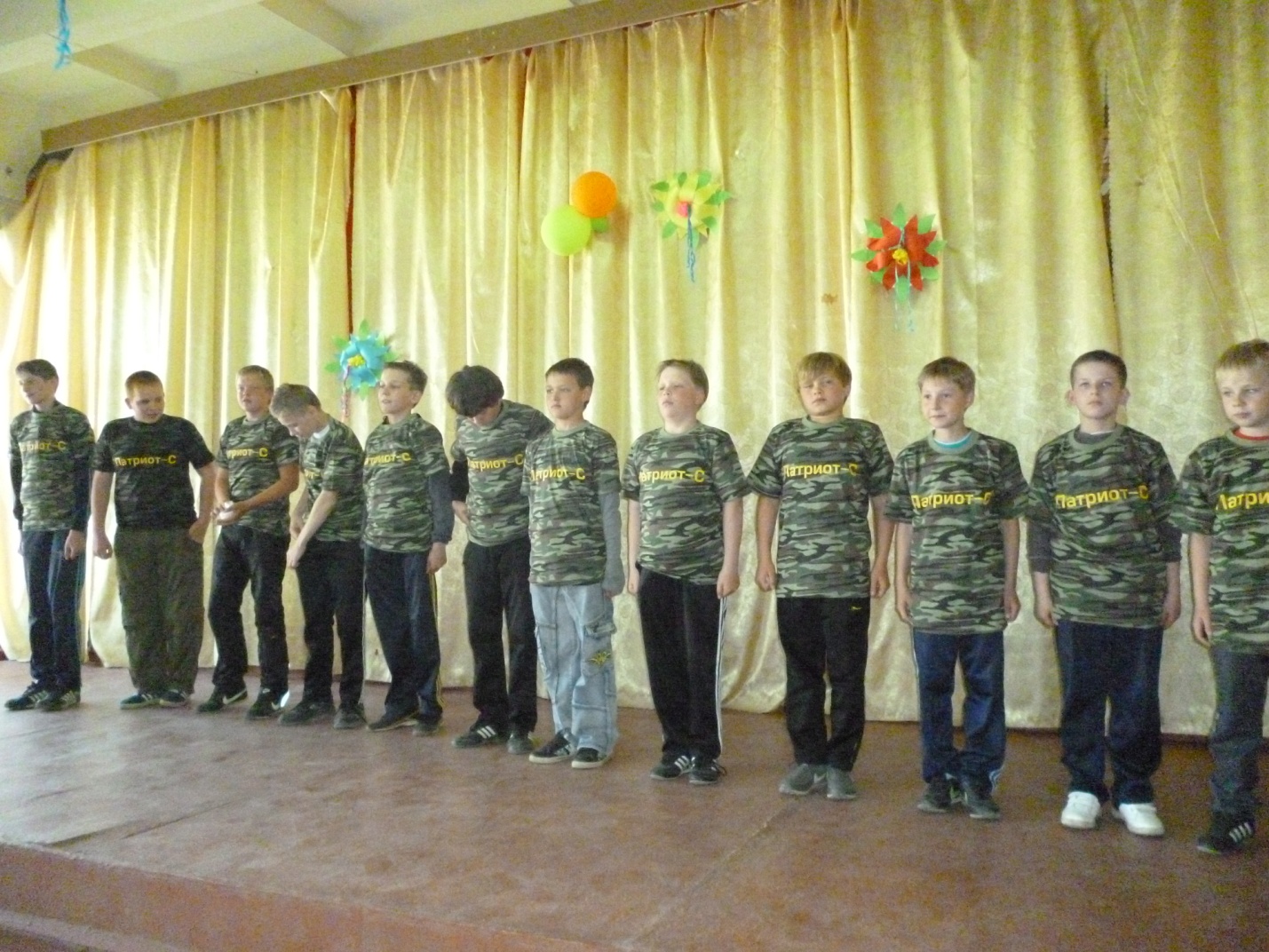 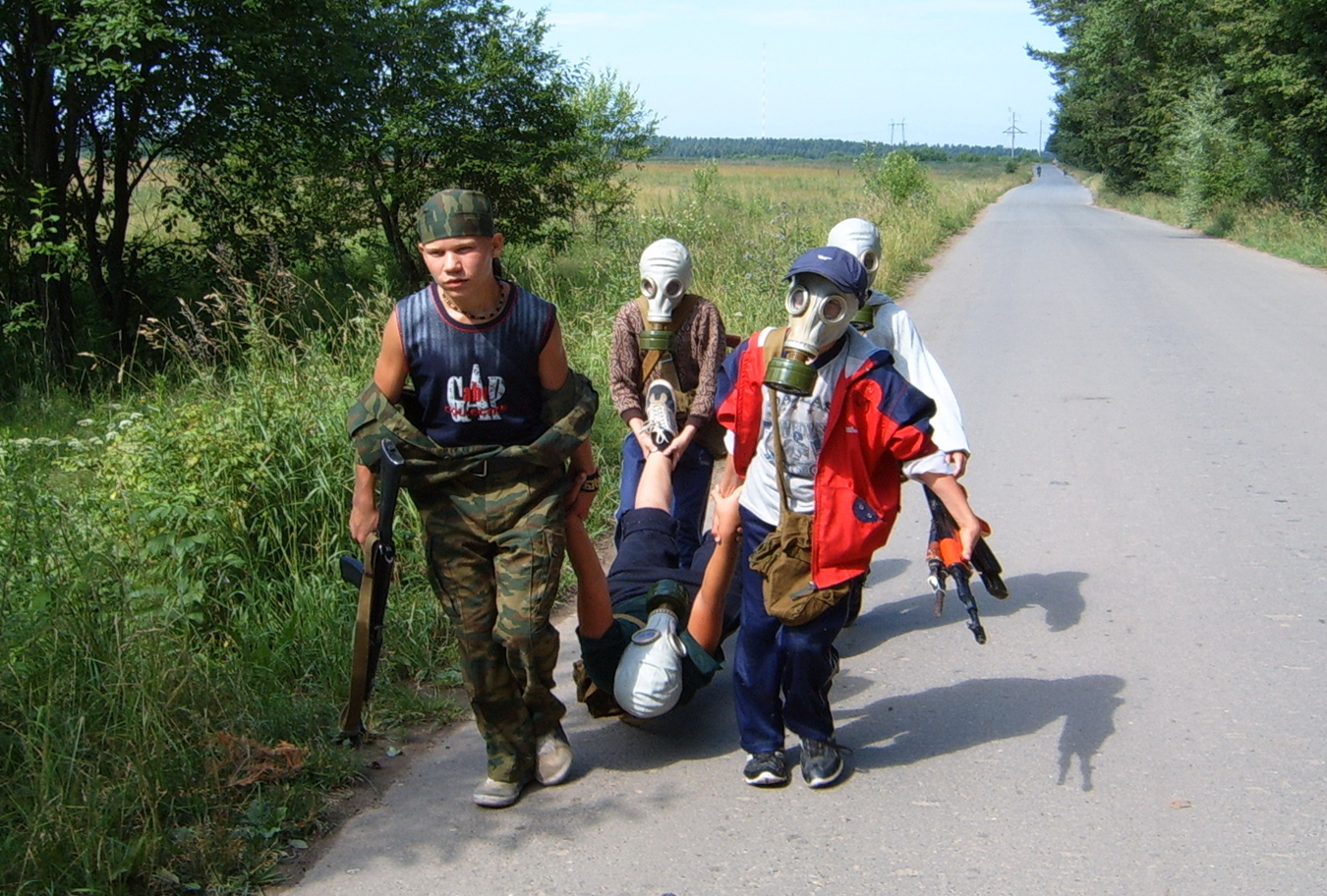 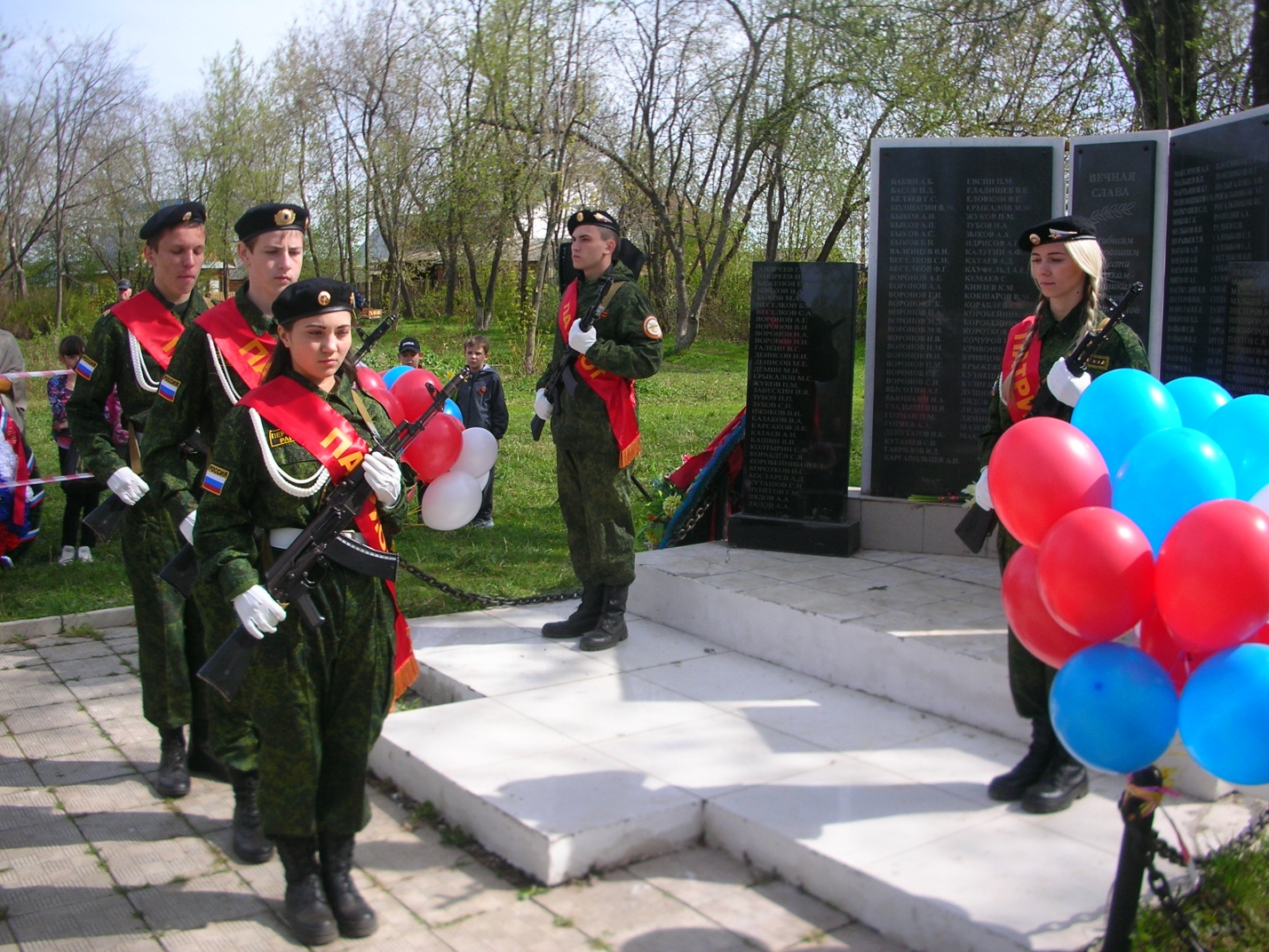 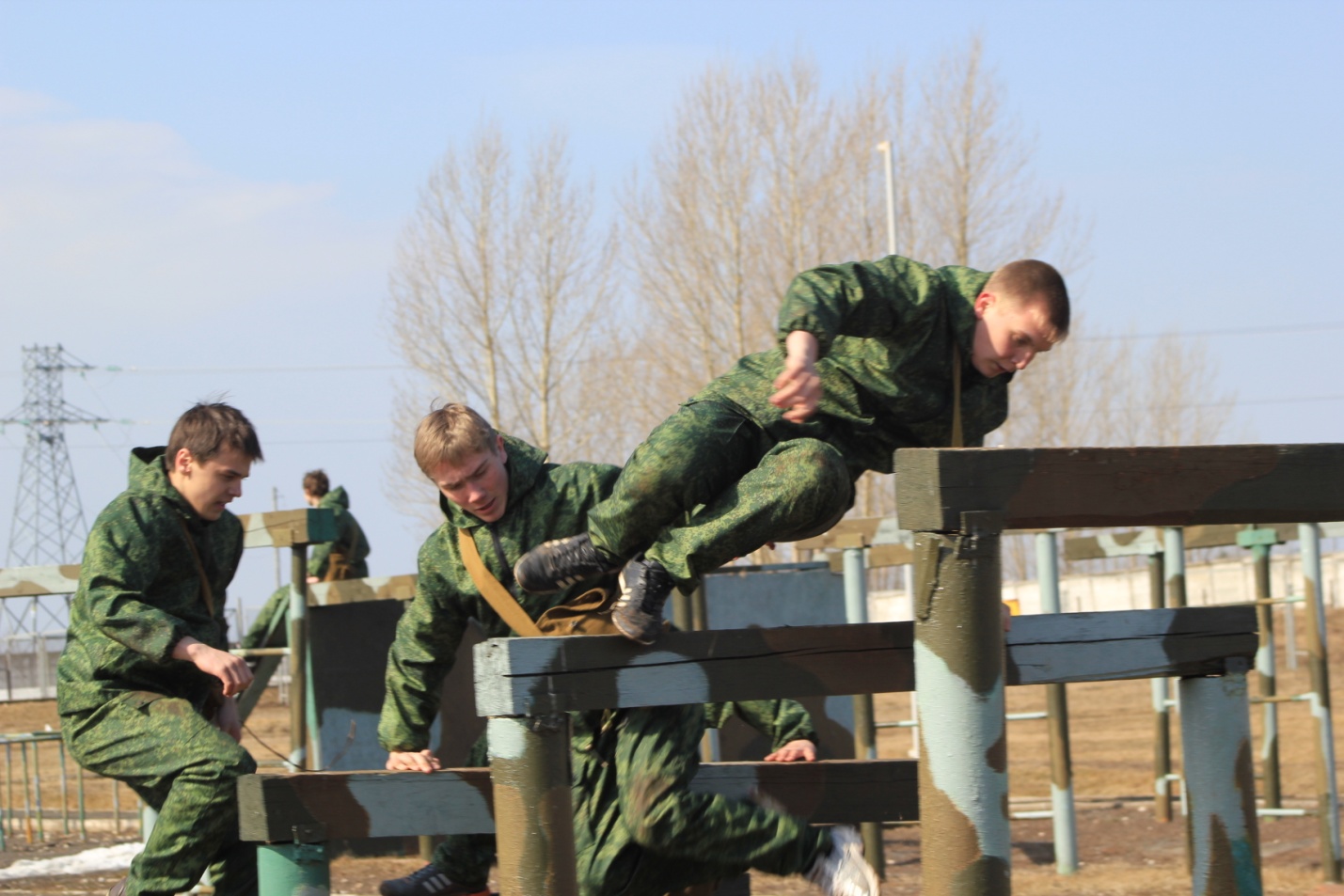 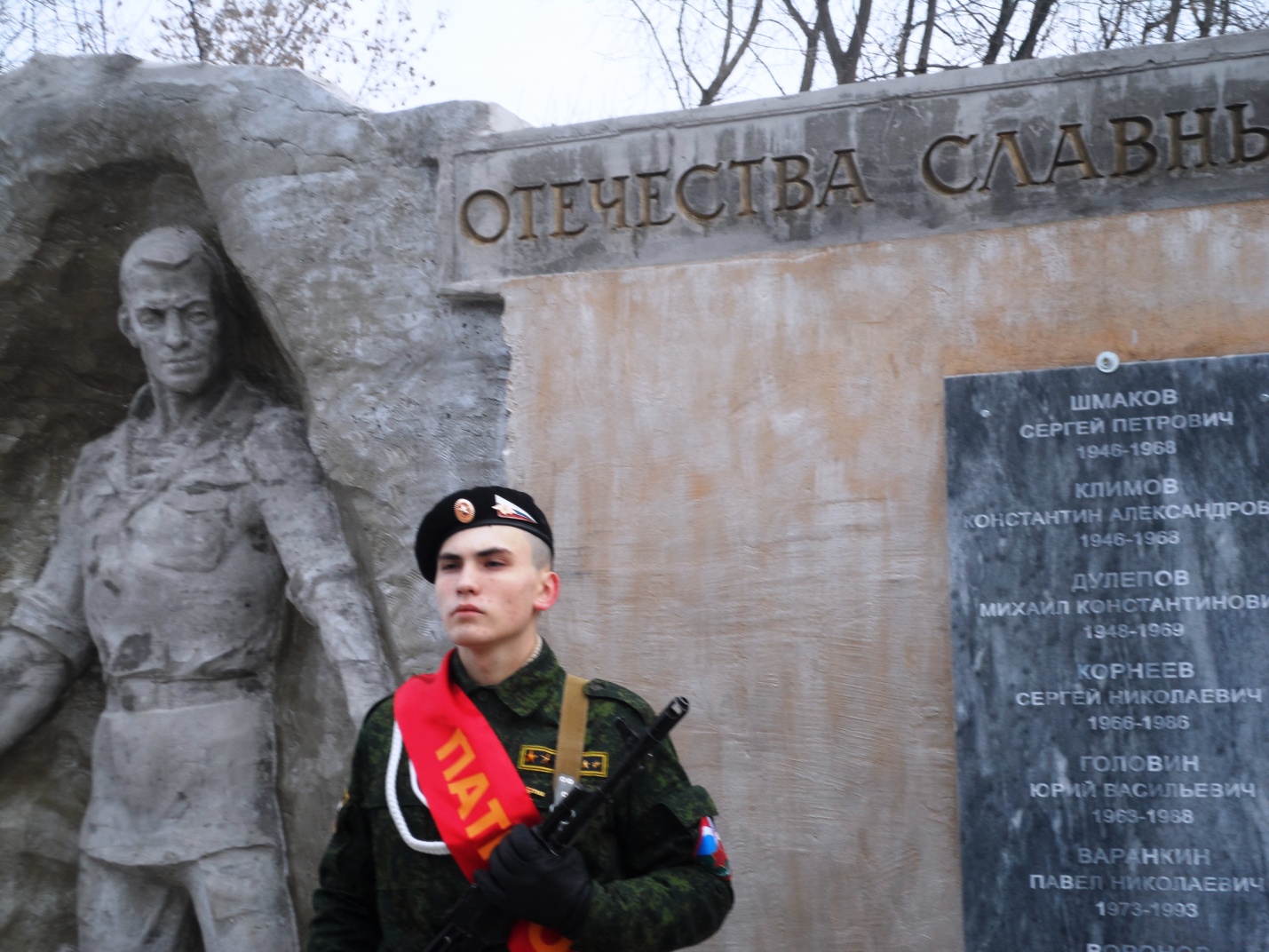 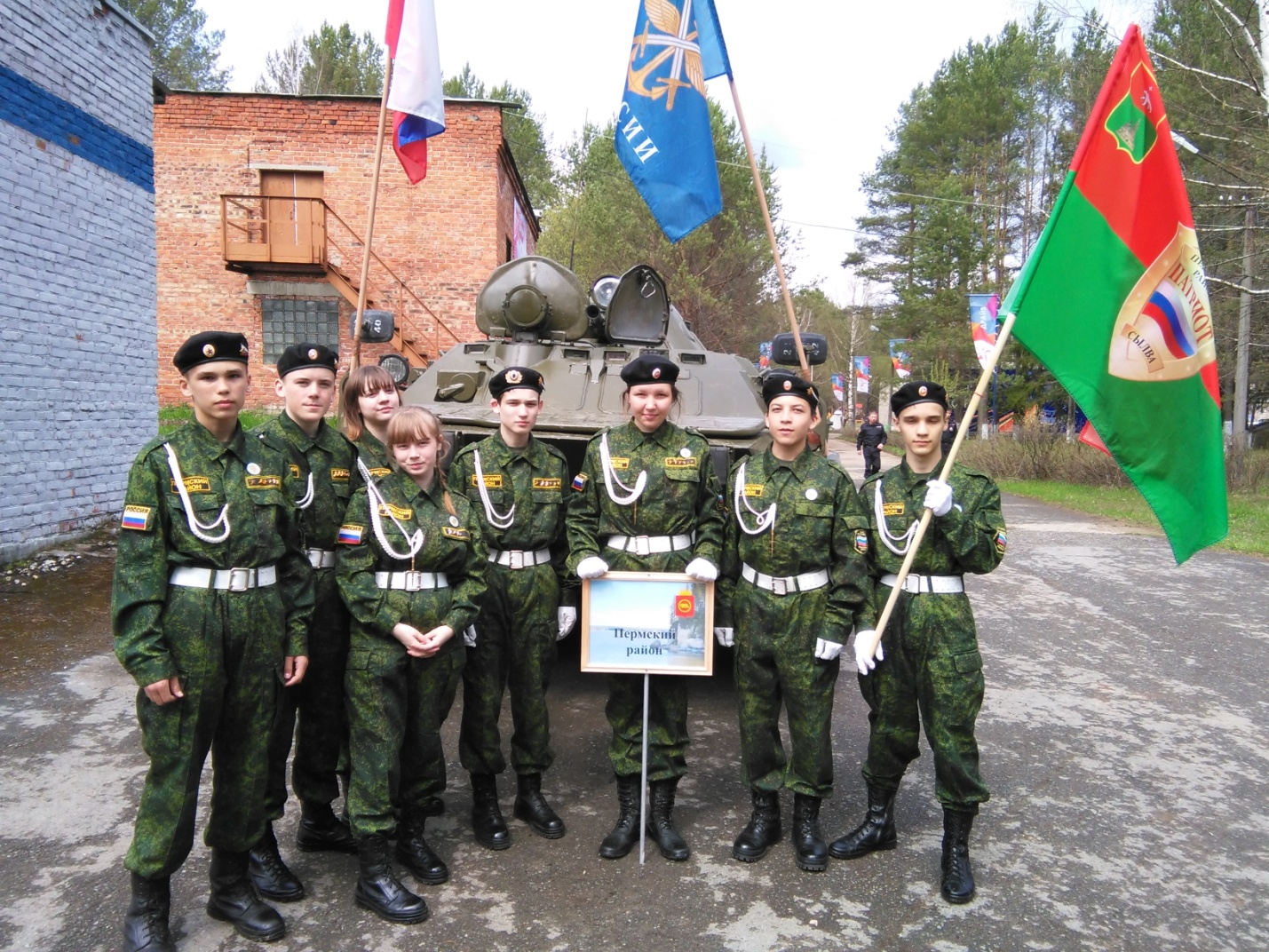 нормативы3 степень2 степень1 степень1.Физическая подготовка:кросс марш-бросок .( АК, противогаз)пресс за 1мин.подтягивания на перекладинеотжимания от пола14.0037 мин.55 раз102013.0032 мин.60 раз153012.0027 мин.65 раз20402.Огневая подготовка:разборка АКснаряжение магазинаскоростная стрельба 5 выстр.,60сек.метание гранат в цель 5 шт. 25м.,окоп.изготовка к стрельбе из АК25с25с3 попад.3лежа35с(вслеп.)35с(вслеп.)4 попад.4с колена30с (вслеп.)30с (вслеп.)5 попад.5стоя3.Специальная подготовка:рукопашный бой (защита от ударов)переползание по-пластунски 50 метровнадевание ОЗКногой120сек.80сек.+ рукой100сек.70сек.+ ножом80сек.60сек.4.Выживание:  а) в природных условиях:добывание огня, воды и пищи в природеразведение костра, изготовление укрытия,ориентирование и движение на местности  б) медицинская подготовка:     первая помощь при:ранениях, наложение повязокрастяжениях, ушибах, вывихах, переломахкровотечениях, остановке дыхания и сердечной деятельности.++++++++++++нормативы3 степень2 степень1 степень1.Физическая подготовка:кросс марш-бросок .отжимания от пола 3мин.пресс за 2мин.4.10без врем.50 раз80 раз3.5040 мин.55 раз90 раз3.3035 мин.60 раз100 раз2.Огневая подготовка:разборка АКснаряжение магазинаскоростная стрельба 5 выстр.,60сек метание гранат в цель 5 шт. окоп, 20м.изготовка к стрельбе из АК30с30с3 попад.3 попад.лежа25с26с44с колена30с слеп.23с55стоя3.Специальная подготовка:рукопашный бой (защита от ударов)переползание по-пластунски 30 метроводевание  ОЗКногой60с80с+ рукой50с70с+ ножом40с60с4.Выживание:  а) в природных условиях:добывание огня, воды и пищи в природеразведение костра, изготовление укрытияориентирование и движение на местности  б) медицинская подготовка:     первая помощь при:ранениях, наложение повязокрастяжениях, ушибах, вывихах, переломахкровотечениях, остановке дыхания и сердечной деятельности.++++++++++++